บันทึกข้อความ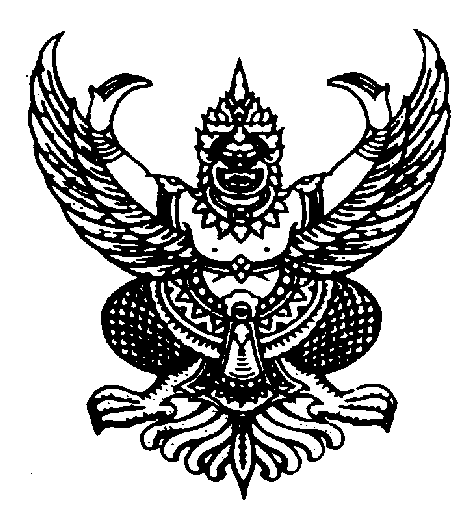 ส่วนราชการ  ฝ่ายวิชาการ   วิทยาลัยการอาชีพท่าตูมที่  	ฝว.         / ๒๕๕๘	       	                 วันที่    ..............………………......………เรื่อง การพิจารณารายการหนังสือเรียนตามโครงการสนับสนุนค่าใช้จ่ายในการจัดการศึกษาตั้งแต่ระดับอนุบาลจนจบการศึกษาขั้นพื้นฐาน  ภาคเรียนที่ ๑ ปีการศึกษา ๒๕๕๘เรียน   ผู้อำนวยการวิทยาลัยการอาชีพท่าตูม	ด้วยข้าพเจ้า...........................................................................ตำแหน่ง..................................................... สอนแผนกวิชา..................................................ได้รับมอบหมายให้สอนจำนวน..............วิชา   ดังรายการต่อไปนี้๑. .....................................................................	๗. ........................................................................๒. ......................................................................	๘. ........................................................................
๓. ......................................................................	๙. ........................................................................๔. .......................................................................	๑๐. .....................................................................๕. .......................................................................     ๑๑. ......................................................................
๖. .......................................................................	๑๒. .....................................................................	ดังนั้น ข้าพเจ้าจึงขออนุญาตส่งการพิจารณารายการหนังสือเรียนตามโครงการสนับสนุนค่าใช้จ่ายในการจัดการศึกษาตั้งแต่ระดับอนุบาลจนจบการศึกษาขั้นพื้นฐาน  ภาคเรียนที่ ๑ ปีการศึกษา ๒๕๕๘  รายละเอียดดังเอกสารที่แนบมาพร้อมบันทึกข้อความนี้	จึงเรียนมาเพื่อโปรดทราบลงชื่อ.........……........……...….............… 	                ลงชื่อ.........……........……...…........…     		   (.........…….....…….……...…........…)		        (.........…….....…….……...…........…)                  			ครูผู้สอน		             หัวหน้าแผนกวิชา...................................เรียน ผู้อำนวยการวิทยาลัยการอาชีพท่าตูม	       		เรียน ผู้อำนวยการวิทยาลัยการอาชีพท่าตูม..................................................................			..................................................................	
..................................................................			..................................................................                 ( นางปุณณภา ทิตาธนัชพร )		          		        ( นางศุภานัน  สุวรากรกุล )	                                                                                                                                                                     
            หัวหน้างานวิทยบริการและห้องสมุด		                รองผู้อำนวยการฯ ฝ่ายวิชาการ         ( นางวรรณภา  พ่วงกุล )ผู้อำนวยการวิทยาลัยการอาชีพท่าตูมแบบพิจารณารายการหนังสือเรียน
ตามโครงการสนับสนุนค่าใช้จ่ายในการจัดการศึกษาตั้งแต่ระดับอนุบาลจนจบการศึกษาขั้นพื้นฐาน ภาคเรียนที่ ๑/๒๕๕๘  แผนกวิชา...........................................................  ลงชื่อ.........……........……...….............…                                                                                                                   (.........…….....…….……...…........…) 
                                                                                                                                 ครูผู้สอน
บันทึกข้อความส่วนราชการ  ฝ่ายวิชาการ   วิทยาลัยการอาชีพท่าตูมที่  	ฝว.         / ๒๕๕๘	       	                 วันที่    27  มีนาคม  2558เรื่อง การพิจารณารายการหนังสือเรียนตามโครงการสนับสนุนค่าใช้จ่ายในการจัดการศึกษาตั้งแต่ระดับอนุบาลจนจบการศึกษาขั้นพื้นฐาน  ภาคเรียนที่ ๑ ปีการศึกษา ๒๕๕๘เรียน   ผู้อำนวยการวิทยาลัยการอาชีพท่าตูม	ด้วยข้าพเจ้า        นางสาวภภัสสร  เหมาะตัว          ตำแหน่ง      ครูพิเศษสอน          สอนแผนกวิชา  สามัญสัมพันธ์       ได้รับมอบหมายให้สอนจำนวน  4  วิชา   ดังรายการต่อไปนี้๑. วิทยาศาสตร์เพื่อพัฒนาทักษะชีวิต		6. ........................................................................๒. วิทยาศาสตร์เพื่อพัฒนาอาชีพในงานอุตสาหกรรม	7. ........................................................................
๓. วิทยาศาสตร์เพื่อพัฒนาอาชีพธุรกิจและบริการ	8. ........................................................................๔. วิทยาศาสตร์ประยุกต์				9. ........................................................................๕. ...............................................................................๑0. .....................................................................
	ดังนั้น ข้าพเจ้าจึงขออนุญาตส่งการพิจารณารายการหนังสือเรียนตามโครงการสนับสนุนค่าใช้จ่ายในการจัดการศึกษาตั้งแต่ระดับอนุบาลจนจบการศึกษาขั้นพื้นฐาน  ภาคเรียนที่ ๑ ปีการศึกษา ๒๕๕๘  รายละเอียดดังเอกสารที่แนบมาพร้อมบันทึกข้อความนี้	จึงเรียนมาเพื่อโปรดทราบลงชื่อ               ภภัสสร			  		ลงชื่อ         ปุณณภา.............                      (นางสาวภภัสสร  เหมาะตัว)		        	            (นางปุณณภา  ทิตาธนัชพร)                  ครูผู้สอน		                 	         หัวหน้าแผนกวิชาสามัญสัมพันธ์เรียน ผู้อำนวยการวิทยาลัยการอาชีพท่าตูม	       		เรียน ผู้อำนวยการวิทยาลัยการอาชีพท่าตูม..................................................................			..................................................................	
..................................................................			..................................................................        ( นางปุณณภา ทิตาธนัชพร )		          		( นางศุภานัน  สุวรากรกุล )	                                                                                                                                                                     
   หัวหน้างานวิทยบริการและห้องสมุด		                   รองผู้อำนวยการฯ ฝ่ายวิชาการ         ( นางวรรณภา  พ่วงกุล )ผู้อำนวยการวิทยาลัยการอาชีพท่าตูมแบบพิจารณารายการหนังสือเรียน
ตามโครงการสนับสนุนค่าใช้จ่ายในการจัดการศึกษาตั้งแต่ระดับอนุบาลจนจบการศึกษาขั้นพื้นฐาน ภาคเรียนที่ ๑/๒๕๕๘  แผนกวิชา  สามัญสัมพันธ์ลงชื่อ               ภภัสสร		                                                                                                (นางสาวภภัสสร  เหมาะตัว)
                                                                                                          ครูผู้สอนชื่อวิชา.....................................................................................................................                  รหัสวิชา……………………………………………ชื่อวิชา.....................................................................................................................                  รหัสวิชา……………………………………………ชื่อวิชา.....................................................................................................................                  รหัสวิชา……………………………………………ชื่อวิชา.....................................................................................................................                  รหัสวิชา……………………………………………ชื่อวิชา.....................................................................................................................                  รหัสวิชา……………………………………………ชื่อวิชา.....................................................................................................................                  รหัสวิชา……………………………………………ชื่อวิชา.....................................................................................................................                  รหัสวิชา……………………………………………ชื่อวิชา.....................................................................................................................                  รหัสวิชา……………………………………………ที่สำนักพิมพ์ผู้แต่งราคาข้อดีข้อเสียผลการพิจารณาหมายเหตุ๑๒๓ชื่อวิชา.....................................................................................................................                  รหัสวิชา……………………………………………ชื่อวิชา.....................................................................................................................                  รหัสวิชา……………………………………………ชื่อวิชา.....................................................................................................................                  รหัสวิชา……………………………………………ชื่อวิชา.....................................................................................................................                  รหัสวิชา……………………………………………ชื่อวิชา.....................................................................................................................                  รหัสวิชา……………………………………………ชื่อวิชา.....................................................................................................................                  รหัสวิชา……………………………………………ชื่อวิชา.....................................................................................................................                  รหัสวิชา……………………………………………ชื่อวิชา.....................................................................................................................                  รหัสวิชา……………………………………………ที่สำนักพิมพ์ผู้แต่งราคาข้อดีข้อเสียผลการพิจารณาหมายเหตุ๑๒๓แบบสรุปรายการหนังสือเรียนแผนกวิชา  ตามโครงการสนับสนุนค่าใช้จ่ายในการจัดการศึกษาตั้งแต่ระดับอนุบาลจนจบการศึกษาขั้นพื้นฐาน  ภาคเรียนที่ ๑/๒๕๕๘แบบสรุปรายการหนังสือเรียนแผนกวิชา  ตามโครงการสนับสนุนค่าใช้จ่ายในการจัดการศึกษาตั้งแต่ระดับอนุบาลจนจบการศึกษาขั้นพื้นฐาน  ภาคเรียนที่ ๑/๒๕๕๘แบบสรุปรายการหนังสือเรียนแผนกวิชา  ตามโครงการสนับสนุนค่าใช้จ่ายในการจัดการศึกษาตั้งแต่ระดับอนุบาลจนจบการศึกษาขั้นพื้นฐาน  ภาคเรียนที่ ๑/๒๕๕๘แบบสรุปรายการหนังสือเรียนแผนกวิชา  ตามโครงการสนับสนุนค่าใช้จ่ายในการจัดการศึกษาตั้งแต่ระดับอนุบาลจนจบการศึกษาขั้นพื้นฐาน  ภาคเรียนที่ ๑/๒๕๕๘แบบสรุปรายการหนังสือเรียนแผนกวิชา  ตามโครงการสนับสนุนค่าใช้จ่ายในการจัดการศึกษาตั้งแต่ระดับอนุบาลจนจบการศึกษาขั้นพื้นฐาน  ภาคเรียนที่ ๑/๒๕๕๘แบบสรุปรายการหนังสือเรียนแผนกวิชา  ตามโครงการสนับสนุนค่าใช้จ่ายในการจัดการศึกษาตั้งแต่ระดับอนุบาลจนจบการศึกษาขั้นพื้นฐาน  ภาคเรียนที่ ๑/๒๕๕๘แบบสรุปรายการหนังสือเรียนแผนกวิชา  ตามโครงการสนับสนุนค่าใช้จ่ายในการจัดการศึกษาตั้งแต่ระดับอนุบาลจนจบการศึกษาขั้นพื้นฐาน  ภาคเรียนที่ ๑/๒๕๕๘แบบสรุปรายการหนังสือเรียนแผนกวิชา  ตามโครงการสนับสนุนค่าใช้จ่ายในการจัดการศึกษาตั้งแต่ระดับอนุบาลจนจบการศึกษาขั้นพื้นฐาน  ภาคเรียนที่ ๑/๒๕๕๘แบบสรุปรายการหนังสือเรียนแผนกวิชา  ตามโครงการสนับสนุนค่าใช้จ่ายในการจัดการศึกษาตั้งแต่ระดับอนุบาลจนจบการศึกษาขั้นพื้นฐาน  ภาคเรียนที่ ๑/๒๕๕๘แบบสรุปรายการหนังสือเรียนแผนกวิชา  ตามโครงการสนับสนุนค่าใช้จ่ายในการจัดการศึกษาตั้งแต่ระดับอนุบาลจนจบการศึกษาขั้นพื้นฐาน  ภาคเรียนที่ ๑/๒๕๕๘แผนกวิชา....................................................................แผนกวิชา....................................................................แผนกวิชา....................................................................แผนกวิชา....................................................................แผนกวิชา....................................................................แผนกวิชา....................................................................แผนกวิชา....................................................................แผนกวิชา....................................................................แผนกวิชา....................................................................แผนกวิชา....................................................................ที่ชื่อวิชารหัสผู้แต่งสำนักพิมพ์ราคา/เล่มมีหนังสือต้องการใช้กับนักเรียนแผนกวิชา หมายเหตุที่ชื่อวิชารหัสผู้แต่งสำนักพิมพ์ราคา/เล่มตกค้าง/เล่มเพิ่ม/เล่มและห้องหมายเหตุ๑๒๓๔๕๖๗๘๙๑๐๑๑๑๒๑๓๑๔๑๕๑๖๑๗๑๘๑๙๒๐ชื่อวิชา  วิทยาศาสตร์เพื่อพัฒนาทักษะชีวิต		                                                        รหัสวิชา  2000-1301ชื่อวิชา  วิทยาศาสตร์เพื่อพัฒนาทักษะชีวิต		                                                        รหัสวิชา  2000-1301ชื่อวิชา  วิทยาศาสตร์เพื่อพัฒนาทักษะชีวิต		                                                        รหัสวิชา  2000-1301ชื่อวิชา  วิทยาศาสตร์เพื่อพัฒนาทักษะชีวิต		                                                        รหัสวิชา  2000-1301ชื่อวิชา  วิทยาศาสตร์เพื่อพัฒนาทักษะชีวิต		                                                        รหัสวิชา  2000-1301ชื่อวิชา  วิทยาศาสตร์เพื่อพัฒนาทักษะชีวิต		                                                        รหัสวิชา  2000-1301ชื่อวิชา  วิทยาศาสตร์เพื่อพัฒนาทักษะชีวิต		                                                        รหัสวิชา  2000-1301ชื่อวิชา  วิทยาศาสตร์เพื่อพัฒนาทักษะชีวิต		                                                        รหัสวิชา  2000-1301ที่สำนักพิมพ์ผู้แต่งราคาข้อดีข้อเสียผลการพิจารณาหมายเหตุ๑เมืองไทยวิวัฒน์ ร้อยเกิด145-เนื้อหาละเอียด-มีกรณีศึกษา-มีแบบฝึกหัดท้ายบท-ราคาสูง-รูปเล่มหน้า๒เอมพันธ์บุญธรรม เกษมทะเล95-มีแบบฝึกหัดท้ายบท-เนื้อหามีน้อย-ไม่มีกรณีศึกษา๓จิตรวัฒน์อุบลศรี อ่อนพลี128-เนื้อหาละเอียด-ไม่มีกรณีศึกษา-ไม่มีแบบฝึกหัดท้ายบทชื่อวิชา  วิทยาศาสตร์เพื่อพัฒนาอาชีพในงานอุตสาหกรรม		                                                  รหัสวิชา  2000-1302ชื่อวิชา  วิทยาศาสตร์เพื่อพัฒนาอาชีพในงานอุตสาหกรรม		                                                  รหัสวิชา  2000-1302ชื่อวิชา  วิทยาศาสตร์เพื่อพัฒนาอาชีพในงานอุตสาหกรรม		                                                  รหัสวิชา  2000-1302ชื่อวิชา  วิทยาศาสตร์เพื่อพัฒนาอาชีพในงานอุตสาหกรรม		                                                  รหัสวิชา  2000-1302ชื่อวิชา  วิทยาศาสตร์เพื่อพัฒนาอาชีพในงานอุตสาหกรรม		                                                  รหัสวิชา  2000-1302ชื่อวิชา  วิทยาศาสตร์เพื่อพัฒนาอาชีพในงานอุตสาหกรรม		                                                  รหัสวิชา  2000-1302ชื่อวิชา  วิทยาศาสตร์เพื่อพัฒนาอาชีพในงานอุตสาหกรรม		                                                  รหัสวิชา  2000-1302ชื่อวิชา  วิทยาศาสตร์เพื่อพัฒนาอาชีพในงานอุตสาหกรรม		                                                  รหัสวิชา  2000-1302ที่สำนักพิมพ์ผู้แต่งราคาข้อดีข้อเสียผลการพิจารณาหมายเหตุ๑เมืองไทยวิวัฒน์ ร้อยเกิด145-เนื้อหาละเอียด-มีกรณีศึกษา-มีแบบฝึกหัดท้ายบท-ราคาสูง-รูปเล่มหน้า๒เอมพันธ์บุญธรรม เกษมทะเล95-มีแบบฝึกหัดท้ายบท-เนื้อหามีน้อย-ไม่มีกรณีศึกษา๓จิตรวัฒน์อุบลศรี อ่อนพลี128-เนื้อหาละเอียด-ไม่มีกรณีศึกษา-ไม่มีแบบฝึกหัดท้ายบทแบบสรุปรายการหนังสือเรียนแผนกวิชา  ตามโครงการสนับสนุนค่าใช้จ่ายในการจัดการศึกษาตั้งแต่ระดับอนุบาลจนจบการศึกษาขั้นพื้นฐาน  ภาคเรียนที่ ๑/๒๕๕๘แบบสรุปรายการหนังสือเรียนแผนกวิชา  ตามโครงการสนับสนุนค่าใช้จ่ายในการจัดการศึกษาตั้งแต่ระดับอนุบาลจนจบการศึกษาขั้นพื้นฐาน  ภาคเรียนที่ ๑/๒๕๕๘แบบสรุปรายการหนังสือเรียนแผนกวิชา  ตามโครงการสนับสนุนค่าใช้จ่ายในการจัดการศึกษาตั้งแต่ระดับอนุบาลจนจบการศึกษาขั้นพื้นฐาน  ภาคเรียนที่ ๑/๒๕๕๘แบบสรุปรายการหนังสือเรียนแผนกวิชา  ตามโครงการสนับสนุนค่าใช้จ่ายในการจัดการศึกษาตั้งแต่ระดับอนุบาลจนจบการศึกษาขั้นพื้นฐาน  ภาคเรียนที่ ๑/๒๕๕๘แบบสรุปรายการหนังสือเรียนแผนกวิชา  ตามโครงการสนับสนุนค่าใช้จ่ายในการจัดการศึกษาตั้งแต่ระดับอนุบาลจนจบการศึกษาขั้นพื้นฐาน  ภาคเรียนที่ ๑/๒๕๕๘แบบสรุปรายการหนังสือเรียนแผนกวิชา  ตามโครงการสนับสนุนค่าใช้จ่ายในการจัดการศึกษาตั้งแต่ระดับอนุบาลจนจบการศึกษาขั้นพื้นฐาน  ภาคเรียนที่ ๑/๒๕๕๘แบบสรุปรายการหนังสือเรียนแผนกวิชา  ตามโครงการสนับสนุนค่าใช้จ่ายในการจัดการศึกษาตั้งแต่ระดับอนุบาลจนจบการศึกษาขั้นพื้นฐาน  ภาคเรียนที่ ๑/๒๕๕๘แบบสรุปรายการหนังสือเรียนแผนกวิชา  ตามโครงการสนับสนุนค่าใช้จ่ายในการจัดการศึกษาตั้งแต่ระดับอนุบาลจนจบการศึกษาขั้นพื้นฐาน  ภาคเรียนที่ ๑/๒๕๕๘แบบสรุปรายการหนังสือเรียนแผนกวิชา  ตามโครงการสนับสนุนค่าใช้จ่ายในการจัดการศึกษาตั้งแต่ระดับอนุบาลจนจบการศึกษาขั้นพื้นฐาน  ภาคเรียนที่ ๑/๒๕๕๘แบบสรุปรายการหนังสือเรียนแผนกวิชา  ตามโครงการสนับสนุนค่าใช้จ่ายในการจัดการศึกษาตั้งแต่ระดับอนุบาลจนจบการศึกษาขั้นพื้นฐาน  ภาคเรียนที่ ๑/๒๕๕๘แบบสรุปรายการหนังสือเรียนแผนกวิชา  ตามโครงการสนับสนุนค่าใช้จ่ายในการจัดการศึกษาตั้งแต่ระดับอนุบาลจนจบการศึกษาขั้นพื้นฐาน  ภาคเรียนที่ ๑/๒๕๕๘แผนกวิชา  สามัญสัมพันธ์แผนกวิชา  สามัญสัมพันธ์แผนกวิชา  สามัญสัมพันธ์แผนกวิชา  สามัญสัมพันธ์แผนกวิชา  สามัญสัมพันธ์แผนกวิชา  สามัญสัมพันธ์แผนกวิชา  สามัญสัมพันธ์แผนกวิชา  สามัญสัมพันธ์แผนกวิชา  สามัญสัมพันธ์แผนกวิชา  สามัญสัมพันธ์แผนกวิชา  สามัญสัมพันธ์ที่ชื่อวิชารหัสผู้แต่งสำนักพิมพ์ราคา/เล่มมีหนังสือต้องการรวมใช้กับนักเรียนแผนกวิชา หมายเหตุที่ชื่อวิชารหัสผู้แต่งสำนักพิมพ์ราคา/เล่มตกค้าง/เล่มเพิ่ม/เล่มจำนวนเงินและห้องหมายเหตุ1ภาษาอังกฤษในชีวิตจริง 22000 1202ทวี โอมากเอมพันธ์109040043,600.00 บช.1/1,1/2 2ภาษาอังกฤษฟัง-พูด 12000 1203อุษณา ทิพยไกรศรเอมพันธ์109012313,407.00 บช.3/1,3/2,3/33ภาษาไทยเพื่ออาชีพ2000 1102จารุวรรณ สุรงคพรรณเมืองไทย135636048,600.00 บช.2/24ภาษาไทยเพื่ออาชีพ 22000-1302อัมพร สุขเกษมเมืองไทย85012010,200.00 บช.3/1,3/2,3/35พลศึกษาเพื่อพัฒนาสุขภาพ2000-1601บันเทิง เกิดปรางค์จิตรวัฒน์128041052,480.00 บช.1/1,1/26เพศวิถีศึกษา2000-1607กิตติ ปรมัตถผลเอมพันธ์99018017,820.00 ชล.2/1,บช.2/27คณิตศาสตร์พื้นฐานอาชีพ2000 1402สุนทรี ภู่พัทธยากรเอมพันธ์89040  3,560.00 บช.3/1,3/2,3/3  8คณิตศาสตร์พื้นฐานอุตสาหกรรม 12000 1403สุนทรี ภู่พัทธยากรเอมพันธ์89012010,680.00 บช.3/1,3/2,3/39วิทยาศาสตร์เพื่อพัฒนาทักษะชีวิต2000-1301วิวัฒน์  รอดเกิดเมืองไทย95040038,000.00 บช.2/210วิทยาศาสตร์เพื่อพัฒนาอาชีพในงานอุตสาหกรรม2000-1302บุญธรรม  เกษมทะเลเมืองไทย95012011,400.00 บช.2/211วิทยาศาสตร์เพื่อพัฒนาอาชีพธุรกิจและบริการ2000-1303นวลอนงค์  อุชุภาพเมืองไทย95040  3,800.00 ชก.312วิทยาศาสตร์ประยุกต์2000-1421อุบลศรี  อ่อนพลีจิตรวัฒน์14508011,600.00 บช.3/1,3/2,3/313วิทยาศาสตร์อุตสาหกรรม2000-1420อุบลศรี  อ่อนพลีจิตรวัฒน์128040  5,120.00 ชฟ.3/1,ชล.3/1